Publicado en Castellón el 14/03/2023 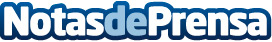 Erico Navazo ensalza la auténtica esencia de los materiales con la cerámica de APE Grupo ‘Esencia Material’, la colección que ha desarrollado el diseñador burgalés, uno de los interioristas más influyentes de Europa, es un canto de amor por elementos del pasado, pero traídos al contexto actualDatos de contacto:Bruno Ciurana671 053 224 Nota de prensa publicada en: https://www.notasdeprensa.es/erico-navazo-ensalza-la-autentica-esencia-de Categorias: Nacional Interiorismo Sociedad Construcción y Materiales http://www.notasdeprensa.es